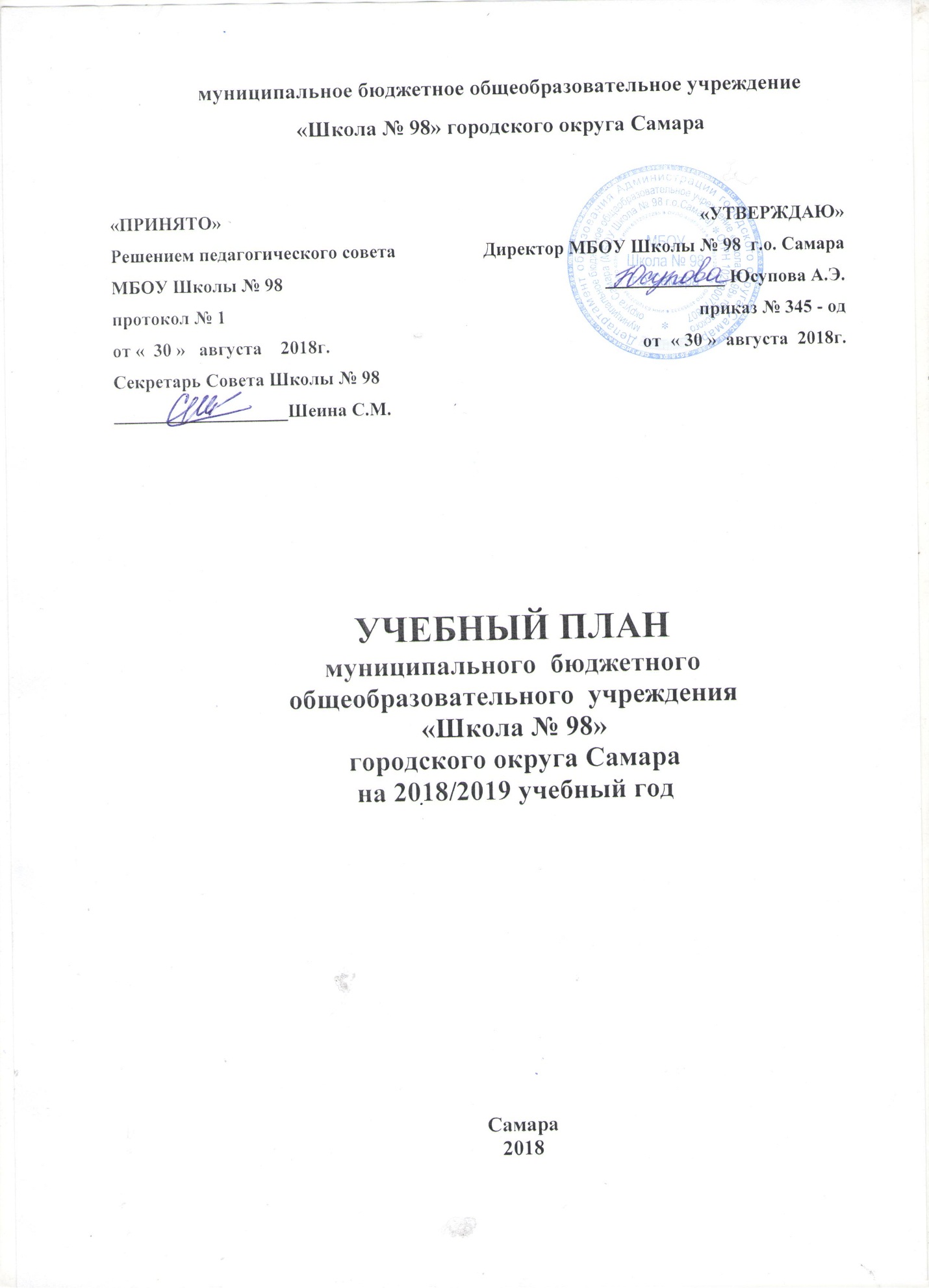 Пояснительная запискак учебному плану муниципального бюджетного общеобразовательного учреждения «Школа № 98» городского округа Самарана 2018-2019 учебный годЦель и задачи начального общего образования:формирование гражданской идентичности обучающихся, приобщение их к общекультурным, национальным и этнокультурным ценностям;развитие личности обучающегося на основе освоения универсальных учебных действий, познания и освоения мира;готовность обучающихся к продолжению образования на последующих уровнях общего образования, их приобщение к информационным технологиям;формирование здорового образа жизни, элементарных правил поведения в экстремальных ситуациях;формирование общей культуры, духовно-нравственное, гражданское, социальное, личностное и интеллектуальное развитие, развитие творческих способностей;обеспечение планируемых результатов по освоению выпускником целевых установок, приобретению знаний, умений, навыков, компетенций и компетентностей, определяемых личностными, семейными, общественными, государственными потребностями и возможностями обучающегося младшего школьного возраста, индивидуальными особенностями его развития и состояния здоровья;становление и развитие личности в её индивидуальности, самобытности, уникальности и неповторимости.Цель и задачи  основного общего образования: обеспечение планируемых результатов по достижению выпускником целевых установок, знаний, умений, навыков, компетенций и компетентностей, определяемых личностными, семейными, общественными, государственными потребностями и возможностями обучающегося среднего школьного возраста, индивидуальными особенностями его развития и состояния здоровья; становление и развитие личности в ее индивидуальности, самобытности  уникальности неповторимости.обеспечение преемственности начального общего, основного общего, среднего (полного) общего образования;обеспечение доступности получения качественного основного общего образования, достижение планируемых результатов освоения основной образовательной программы основного общего образования всеми обучающимися, в том числе детьми с ограниченными возможностями здоровья;установление требований к воспитанию и социализации обучающихся как части образовательной программы и соответствующему усилению воспитательного потенциала школы, обеспечению индивидуализированного психолого-педагогического сопровождения каждого обучающегося, формированию образовательного базиса, основанного не только на знаниях, но и на соответствующем культурном уровне развития личности, созданию необходимых условий для ее самореализации; обеспечение эффективного сочетания урочных и внеурочных форм организации образовательного процесса, взаимодействия всех его участников. Цель и задачи  среднего общего образования:формирование у обучающихся гражданской ответственности и правовогосамосознания, духовности и культуры, самостоятельности, инициативности, способности к успешной социализации в обществе;дифференциация обучения с   возможностями построения старшеклассниками индивидуальных образовательных программ в соответствии с их способностями, склонностями и потребностями;обеспечение обучающимся равных возможностей для их последующего профессионального образования и профессиональной деятельности, том числе с учетом реальных потребностей рынка труда.Цель реализации основной образовательной программы основного общего образования - создать образовательную среду, обеспечивающую достижение обучающимися образовательного уровня, соответствующего требованиям федерального государственного образовательного стандарта основного общего образования.Достижение поставленной цели при разработке и реализации образовательной организацией основной образовательной программы основного общего образования предусматривает решение следующих основных задач:  	—  обеспечение преемственности начального общего, основного общего, среднего  общего образования;	—   обеспечение доступности получения качественного основного общего образования, достижение планируемых результатов освоения основной образовательной программы основного общего образования всеми обучающимися, в том числе детьми-инвалидами и детьми с ограниченными возможностями здоровья;	—  формирование общей культуры, духовно-нравственное, гражданское, социальное, личностное и интеллектуальное развитие, самосовершенствование обучающихся, обеспечивающие их социальную успешность, развитие творческих способностей, сохранение и укрепление здоровья;                           	—  обеспечение эффективного сочетания урочных и внеурочных форм организации образовательной деятельности, взаимодействия всех его участников;Ожидаемые результаты начальное общее образование (1-4 классы) - достижение уровня элементарной грамотности, овладение универсальными учебными умениями и формирование личностных качеств обучающихся в соответствии с требованиями федерального государственного образовательного стандарта;основное общее образование (5-9 классы) - достижение уровня функциональной грамотности, соответствующего стандартам основной школы, и готовность к обучению по программам среднего общего образования, осознанному профессиональному выбору ;среднее общее образование (10-11 классы) -  достижение уровня общекультурной, методологической компетентности и профессионального самоопределения, соответствующего образовательному стандарту средней школы.Специфика учебного плана определяется целями и задачами реализуемых в образовательной организации образовательных программ. Муниципальное бюджетное общеобразовательное учреждение «Школа № 98» городского округа Самара  реализует следующие общеобразовательные программы: Основные общеобразовательные программы: общеобразовательная программа начального общего образования (1-4 классы); общеобразовательная программа основного общего образования (5-9 классы); общеобразовательная программа среднего общего образования (10-11 классы). Дополнительные общеобразовательные программы дополнительного образования детей различных направленностей.  Нормативная база: В целях организации работы МБОУ Школы № 98 при разработке учебного плана на 2018-2019 учебный год были использованы следующие нормативные документы: Конституция Российской  ФедерацииФедеральный Закон от 29.12.2012 № 273-ФЗ «Об образовании в Российской Федерации».Федеральный государственный образовательный стандарт начального общего образования, утверждённый приказом Министерства образования и науки Российской Федерации от 06.10.2009 № 373 ( с изменениями и дополнениями).Федеральный компонент государственного образовательного стандарта общего образования, утвержденный приказом Министерства образования Российской Федерации от 05.03.2004 № 1089 ( с учётом изменений и дополнений)Федеральный государственный образовательный стандарт среднего общего образования, утверждённый приказом Министерства образования и науки Российской Федерации от 17.05.2012 № 413 (с изменениями и дополнениями)Федеральный базисный учебный план, утвержденный приказом Министерства образования  и науки Российской Федерации от 09.03.2004 № 1312 «Об утверждении федерального базисного плана и примерных учебных планов образовательных учреждений Российской Федерации, реализующих программы общего образования»Порядок организации и осуществления образовательной деятельности 
по основным общеобразовательным программам – образовательным программам начального общего, основного общего и среднего общего образования, утвержденный приказом Министерства образования и науки Российской Федерации от 30.08.2013  № 1015.Постановление  Главного государственного врача Российской Федерации от 29.12.2010 №189 «Об утверждении СанПиН 2.4.2.2821-10 «Санитарно-эпидемиологические требования к условиям и организации обучения в общеобразовательных учреждениях».Постановление Главного государственного санитарного врача РФ от 24.11.2015 № 81 «О внесении изменений № 3 в СанПиН 2.4.2.2821-10 «Санитарно-эпидемиологические требования к условиям и организации обучения, содержания в общеобразовательных организациях».Приказ Министерства образования и науки Российской Федерации от 19.12.2012 № 1067 «Об утверждении федеральных перечней учебников, рекомендованных (допущенных) к использованию в образовательном процессе в образовательных учреждениях, реализующих образовательные программы и имеющих государственную аккредитацию, на 2013/2014 учебный год» Приказ Минобрнауки от 31.03.2014 № 253 «Об утверждении федерального перечня учебников, рекомендуемых к использованию при реализации имеющих государственную аккредитацию образовательных программ начального общего, основного общего и среднего общего образования».Федеральный государственный образовательный стандарт основного общего образования, утвержденный приказом Министерства образования и науки Российской Федерации от 17.12.2010 № 1897 (с изменениями и дополнениями)Концепция профильного обучения (утв. Приказом Минобрнауки РФ от 18.07.2002 г. № 2783). Постановление Правительства Самарской области от 27.10.2011 № 684 «Об организации с 01.01.2012 профильного обучения учащихся на уровне среднего общего образования в государственных и муниципальных образовательных учреждениях Самарской области».Письмо Департамента общего образования Министерства образования и науки России от 12.05.2011 г. № 03-296 «Об организации внеурочной деятельности при введении Федерального государственного образовательного стандарта основного общего образования».Письмо Минобрнауки России от 12.05.2011 г. № 03 – 296 «Об организации внеурочной деятельности при введении федерального государственного образовательного стандарта общего образования».Письмо Департамента государственной политики в сфере общего образования Минобрнауки России от 29.04.2014 № 08-548 «О федеральном перечне учебников».Письмо Департамента государственной политики в сфере общего образования Минобрнауки России от 15.07.2014 № 08-888 «Об аттестации учащихся общеобразовательных организаций по учебному предмету «Физическая культура».Письмо Минобрнауки России от 30.05.2012 № МД 583/19 «О методических рекомендациях «Медико-педагогический контроль за организацией занятий физической культурой обучающихся с отклонениями в состоянии здоровья».Письмо Министерства образования и науки Самарской области от 18.08.2015 № МО-16-09-01/776-ТУ «Об организации в 2015/2016 учебном году образовательного процесса в начальных классах общеобразовательных организаций и образовательных организаций, осуществляющих деятельность по основным общеобразовательным программам, Самарской области. Приказ Министерства образования и науки Самарской области «О внеурочной деятельности» от 17.02.2016 № МО-16-09-01/173-туПриказ Министерства образования и науки РФ от 31.12.2016 года № 1576 «О внесении изменений в федеральный государственный образовательный стандарт начального общего образования».Письмо Минобразования РФ от 20.04.2001 N 408/13-13
«О рекомендациях по организации обучения первоклассников в адаптационный период»Письмо> Минобразования РФ от 25.09.2000 N 2021/11-13
«Об организации обучения в первом классе четырехлетней начальной школы»Режим функционирования образовательной  организации:Организация образовательной деятельности регламентируется годовым календарным учебным графиком. Режим функционирования устанавливается в соответствии с СанПин 2.4.2.2821-10, Уставом образовательной организации.Учебный план МБОУ Школы № 98 на 2018/2019 учебный год обеспечивает выполнение гигиенических требований к режиму образовательной деятельности, установленной СанПиН 2.4.2.2821-10 «Санитарно-эпидемиологические требования к условиям и организации обучения в общеобразовательных учреждениях». В соответствии с Уставом осуществляет образовательную деятельность: в условиях 5-дневной учебной недели в 1-4 классах в условиях 6-дневной учебной недели в 5-11 классах. Согласно Уставу МБОУ Школа № 98 устанавливает следующий режим работы: понедельник – пятница с 08.15 до 17.00 часов, суббота с 08.15 до 15.00 часов. В воскресенье и праздничные дни, установленные законодательством Российской Федерации, школа не работает. На период школьных каникул приказом директора устанавливается особый график работы.  Учебные занятия начинаются в 08 часов 30 минут.Продолжительность учебного года В соответствии с приказом № 345-од от  30.08.2018 года МБОУ Школы № 98 «Об утверждении учебного графика на 2018-2019 учебный год» устанавливается следующая продолжительность учебного года: 1 класс – 33 учебные недели; 2-8,10 классы – 34 учебные недели; 9,11 классы – 34 учебные недели (не включая летний экзаменационный период);Образовательный процесс проводится во время учебного года. Учебный год начинается 1 сентября 2018 года. Учебный год условно делится на четверти, полугодия, являющиеся периодами, по итогам которых во 2-11 классах выставляются отметки за текущее освоение общеобразовательных программ.  Продолжительность учебной недели. Количество часов, отведенных на освоение учащимися учебного плана общеобразовательной организации, состоящего из обязательной части и части, формируемой участниками образовательной деятельности, в совокупности не превышает величину недельной образовательной нагрузки, предусмотренную Федеральным базисным учебным планом, утвержденным приказом Министерства образования Российской Федерации от 09.03.2004 № 1312. Максимальная аудиторная нагрузка обучающихся соответствует нормативным требованиям СанПиН 2.4.2.2821-10 «Санитарно-эпидемиологические требования условиям и организации обучения в общеобразовательных учреждениях» и составляет: Продолжительность учебной недели: 5-дневная учебная неделя в 1-4 классах и 6-дневная учебная неделя в 5-11 классах. Образовательная недельная нагрузка равномерно распределена в течение учебной недели, объем максимальной допустимой нагрузки в течение дня составляет: для обучающихся 1 классов не превышает 4 уроков, один раз в неделю – не более 5 уроков, за счет урока физической культуры; для обучающихся 2-4 классов не более 5 уроков; для обучающихся 5-6 классов не более 6 уроков; для обучающихся 7-11 классов не более 7 уроков. Требования к объёму домашних заданий. Согласно п.10.30. СанПиН 2.4.2.2821-10 домашние задания даются обучающимся с учётом возможности их выполнения в следующих пределах: в 1 классе – без домашних заданий во 2-3-х классах – до 1,5 астрономических часов в 4-5-х классах – до 2 астрономических часов в 6-8-х классах – до 2,5 астрономических часов в 9-11-х классах – до 3,5 астрономических часов. Дополнительные требования при организации обучения в 1 классе Обучение в 1-м классе осуществляется с соблюдением следующих дополнительных требований: учебные занятия проводятся по 5-дневной учебной неделе и только в первую смену; используется «ступенчатый» режим обучения: в сентябре, октябре – по 3 урока в день по 35 минут каждый, в ноябре-декабре – по 4 урока по 35 минут каждый, в январе-мае – по 4 урока по 40 минут каждый;  организация в середине учебного дня динамической паузы продолжительностью не менее 40 минут; обучение проводится без балльного оценивания знаний обучающихся и домашних заданий; дополнительные недельные каникулы в середине третьей четверти;для предупреждения переутомления и сохранения оптимального уровня работоспособности в течение недели, обучающиеся имеют облегченный учебный день в пятницу.Расписание звонков и переменПродолжительность урока в II-IV классах и в V-XI классах составляет 40 минут. Проведение нулевых уроков запрещено. Продолжительность перемен между уроками составляет от 10 до 20 минут. Перерыв между кружковыми занятиями – 10 минут. Расписание уроков составляется отдельно для обязательных и факультативных занятий. Все дополнительные занятия проводятся с перерывом 45 минут после последнего урока. Начало занятий в 08.30 часов. Обучение осуществляется в одну смену. Расписание звонков:Выбор учебников и учебных пособий, используемых при реализации учебного планаИзучение учебных предметов федерального компонента организуется с использованием учебников, включенных в Федеральный перечень (Приказ Минобрнауки от 31.03.2014 № 253 «Об утверждении федерального перечня учебников, рекомендуемых к использованию при реализации имеющих государственную аккредитацию образовательных программ начального общего, основного общего и среднего общего образования»).Изучение элективных учебных предметов и других предметов, курсов, дисциплин (модулей) школьного компонента организовано с использованием учебных пособий, выпущенных издательствами, вошедшими в Приказ Минобрнауки от 14.12.2009 №729 «Об утверждении перечня организаций, осуществляющих издание учебных пособий, которые допускаются к использованию в образовательном процессе в имеющих государственную аккредитацию и реализующих образовательные программы общего образования образовательных учреждениях» (в ред. Приказов Минобрнауки РФ от 13.01.2011 N 2, от 16.01.2012 N 16).1. Учебный план начального общего образованияУчебный план МБОУ Школы № 98 г.о. Самара, реализующего основную образовательную программу начального общего образования, является нормативным документом по введению и реализации Стандарта, определяет максимальный объем нагрузки обучающихся, состав учебных предметов и направления внеурочной деятельности, распределяет учебное время, отводимое на освоение содержания образования по классам и учебным предметам, составлен на основе первого варианта базисного учебного плана начального общего образования примерной основной образовательной программы начального общего образования.В ходе освоения образовательных программ при реализации учебного плана на первой ступени общего образования формируются базовые основы и фундамент всего последующего обучения, в том числе:закладывается основа формирования учебной деятельности ребёнка – система учебных и познавательных мотивов, умение принимать, сохранять, реализовывать учебные цели, умение планировать, контролировать и оценивать учебные действия и их результат;формируются универсальные учебные действия;развивается познавательная мотивация и интересы обучающихся, их готовность и способность к сотрудничеству и совместной деятельности ученика с учителем и одноклассниками, формируются основы нравственного поведения, определяющего отношения личности с обществом и окружающими людьми.Базисный учебный план выступает одновременно в качестве внешнего ограничителя, определяющего общие рамки принимаемых решений при разработке содержания образования, требований к его усвоению и организации образовательного процесса, а также в качестве одного из основных механизмов его реализации.Содержание образования на этой ступени реализуется преимущественно за счёт введения учебных курсов, обеспечивающих целостное восприятие мира, деятельностного подхода и индивидуализации обучения по каждому учебному предмету.Учебный план состоит из двух частей – обязательной части и части, сформированной участниками образовательного процесса, включающей внеурочную деятельность, осуществляемую во второй половине дня.  Обязательная часть базисного учебного плана определяет состав обязательных учебных предметов, и учебное время, отводимое на их изучение ( в 1 классе в объеме 21час., во 2 классе в объеме 23 часа, в 3 классе в объеме 23 часа, в 4 классе в объеме 23 часов)Обязательная часть базисного учебного плана отражает содержание образования, которое обеспечивает решение важнейших целей современного начального образования:формирование гражданской идентичности обучающихся;их приобщение к общекультурным и национальным ценностям, информационным технологиям;готовность к продолжению образования на последующих ступенях основного общего образования;формирование здорового образа жизни, элементарных правил поведения в экстремальных ситуациях;личностное развитие обучающегося в соответствии с его индивидуальностью.Основные задачи реализации содержания обязательных предметных областей заключаются в следующем:Р. Н. Бунеев, Д. Д. Данилов, И. И. Кремлева. Основы духовно-нравственной культуры народов России.4 класс. Светская этика-.М. :БАЛАСС, 2014 г.Деление классов на группыПри проведении учебных занятий по предмету «Английский язык»  осуществляется деление их на две группы (при наполняемости класса 25 человек). Формы промежуточной аттестации обучающихсяНа основании Положения ОО «О проведении промежуточной аттестации учащихся и осуществлении текущего контроля их успеваемости» промежуточная аттестация (четвертная) учащихся 2-4-х классов проводится по графику по каждому учебному предмету с учетом его специфики в следующих формах: контрольная работа, диктант, тест, комплексная диагностическая работа, собеседование.Годовая промежуточная аттестация проводится на основе результатов четвертных промежуточных аттестаций, и представляет собой среднее арифметическое результатов четвертных аттестаций. Округление результата проводится в пользу обучающегося.Учебный план для I-IV классов 1-ые классы2-ые классы3-и классы4-ые классыИнформация о готовности обучающихся 3-х классов к изучению курса ОРКСЭ в 2018-2019 учебном годуПроведение  родительских собраний до окончания учебного годаСведения о выборе модулей ОРКСЭ на 2018-2019 учебный год Реквизиты реализуемых программ.1. Р. Н. Бунеев, Д. Д. Данилов, И. И. Кремлева. Основы духовно-нравственной культуры народов России.4 класс. Светская этика-.М. :БАЛАСС, 2014 г.Учебный план основного общего образования ФГОС ООО (5-9  кл.)     Учебный план  уровня основного общего образования МБОУ Школы № 98 г.о. Самара обеспечивает введение в действие и реализацию требований Федерального  ФГОС ООО является основным организационным механизмом реализации ООП ООО, определяет объем учебной нагрузки обучающихся, состав и структуру обязательных предметных областей и части, формируемой участниками  образовательной деятельности.      Содержание образования на уровне основного общего образования обеспечивает приобщение обучающихся к общекультурным и национально-значимым ценностям, формирует систему предметных и метапредметных навыков и личностных качеств, соответствующих требованиям ФГОС ООО, а также формирует нравственные, мировоззренческие и гражданские позиции, профессиональный выбор, выявляет творческие способности обучающихся, развивает способности самостоятельного решения проблем в различных видах и сферах деятельности.Цель учебного плана:обеспечение достижения планируемых результатов (предметных, метапредметных и личностных) освоения основной образовательной программы основного обшего образования всеми обучающимися;создание условий для обеспечения развития школьников с учётом их индивидуальных возможностей, способностей и образовательных потребностей;создание образовательно-воспитательной среды. способствующей интеллектуальному, физическому, нравственному развитию ребёнка и его социализации в современных условиях.Задачи учебного плана:обеспечить преемственность начального общего и основного общего образования;обеспечить доступность получения качественного образования;сохранять и укреплять физическое здоровье обучающихся;формировать гражданскую идентичность обучающихся, их приобщение к общекультурным и национальным ценностям, информационным технологиям;обеспечить личностное развитие обучающегося в соответствии с его индивидуальностью;обеспечить получение основного общего образования в объеме государственного образовательного стандарта: определить и развить интерес и склонности к конкретной области знания;способствовать формированию мотивации к учёбе, развитию индивидуальныхспособностей;развить у обучающихся универсальные учебные действия во всех предметныхобластях;способствовать развитию проектной деятельности обучающихся как формы организации урочной и внеурочной работы;подготовить обучающихся к продолжению образования на последующем уровне общего образования.Ожидаемый результат:освоение образовательного стандарта, предусмотренного учебным планом;подтверждение результатов обучения итогами ГИА;овладение знаниями, умениями, навыками, необходимыми для продолжения обучения на уровне среднего общего образования;сформированность положительной мотивации к обучению и активность вовнеурочной научно-исследовательской деятельности;овладение основными навыками самообразования;проявление творческих способностей и готовность к выполнению творческихзаданий;проявление навыков самоконтроля и самооценки;сформированность коммуникативных навыков, этическая грамотность.Для реализации учебного плана 5-9 классов используется УМК, указанный в приложении № 2.В соответствии с п.18.3.1. ФГОС ООО учебный план МБОУ Школы № 98 состоит из двух частей –  обязательной части и части, формируемой участниками образовательных отношений.	Обязательная часть  учебного плана включает  следующие образовательные области и учебные предметы:Русский язык и литература: русский  язык, литература.Преподавание учебного предмета английский язык  в 5 - 9-х классах представлено  на базовом уровне – 3 часа в неделю;Математика и информатика: математика, алгебра, геометрия, информатика.Преподавание учебного предмета математика  в 5 - 6-х классах представлено     учебной программой  в объёме 5 часов   в неделю;Преподавание математики в 7-9-х классах представлено двумя модулями «Алгебра» и «Геометрия».Общественно-научные предметы: история России, всеобщая история, обществознание, география;Естественнонаучные предметы: физика, биология, химия;Искусство: музыка, изобразительное искусство;Технология: технология;Физическая культура и основы безопасности жизнедеятельности: физическая культура (далее–физкультура), основы безопасности жизнедеятельности (далее ОБЖ).       Часть, формируемая участниками образовательных отношений, определяет содержание образования, обеспечивающего реализацию интересов и потребностей обучающихся, их родителей (законных представителей), образовательного учреждения  и  представлена в 5-х классах:на изучение Английского языка в объеме 1 часа в неделю,на изучение Математики в объеме 1 часа в неделю;на изучение Русского языка в объеме 1 часа в неделю;на изучение  Обществознания в объеме 1 часа в неделю.Учитывая пожелания  родителей (законных представителей) курс «Основы светской этики»          представлен в учебном плане 5-х классов модулем  «Основы духовно-нравственной культуры народов России».      Часть, формируемая участниками образовательных отношений, определяет содержание образования, обеспечивающего реализацию интересов и потребностей обучающихся, их родителей (законных представителей), образовательного учреждения  и  представлена  в 6-х классах:на изучение Математики в объеме 1 часа в неделю;на изучение Русского языка в объеме 1 часа в неделю;учебным курсов «Самароведение» в объеме 1 час в неделю;Учитывая пожелания  родителей (законных представителей) курс «Основы светской этики»          представлен в учебном плане 6-х классов модулем  «Основы духовно-нравственной культуры народов России».Часть, формируемая участниками образовательных отношений, представлена  в 7-х классах:факультативом «Трудности русского языка»  в объеме 1 часа;на изучение Математики в объеме 1 часа в неделю;на изучение Информатики в объеме 1 часа в неделю;на изучение Биологии в объеме 1 час в неделю.Учитывая пожелания  родителей (законных представителей) курс «Основы светской этики»          представлен в учебном плане 7-х классов модулем  «Основы духовно-нравственной культуры народов России».Часть, формируемая участниками образовательных отношений, представлена  в 8-х классах:предметом Биология в объеме 1 часа в неделю;предметом Черчение в объеме 1 часа в неделю;факультативами «Трудности русского языка» в объеме 1 часа.Учитывая пожелания  родителей (законных представителей) курс «Основы светской этики»          представлен в учебном плане 8-х классов модулем  «Основы духовно-нравственной культуры народов России».  Часть, формируемая участниками образовательных отношений, представлена  в 9-х классах:факультативом Обществознание в объеме 1 часа в неделю;предпрофильным курсом по Русскому языку  в объеме 1 часа в неделю;факультативам  по Математике «Подготовка к ГИА» в объеме 1 часа в неделю.Учитывая пожелания  родителей (законных представителей) курс «Основы светской этики»    представлен в учебном плане 9-х классов модулем  «Основы духовно-нравственной культуры народов России».  Продолжительность учебной недели для обучающихся 5-9-х классов составляет  6 дней. Продолжительность учебного года при получении основного общего образования составляет 34 недели.Количество учебных занятий за весь уровень образования составляет 5 848 часов.Продолжительность уроков в 5-9-х классах составляет 40 минут. Формы промежуточной аттестацииВ конце четверти (полугодия), учебного года осуществляется промежуточная аттестация по учебным предметам в формах, определяемых учителем в соответствии с рабочими программами. Промежуточная аттестация обучающихся 5 – 9-х классов проводится по четвертям (по учебным предметам, изучаемым в объеме 1 час в неделю  - по полугодиям). В конце учебного года выставляются годовые оценки. Годовая промежуточная аттестация определяется как среднее арифметическое результатов четвертных (полугодовых) аттестаций. Фиксация результатов промежуточной аттестации осуществляется в баллах (оценках):  5 (отлично), 4 (хорошо), 3 (удовлетворительно), 2 (неудовлетворительно). Формами промежуточной аттестации являются:письменная проверкалабораторная работапрактическая работаконтрольная работасамостоятельная работатворческая работасочинениеизложениетестированиевходной мониторингпромежуточный мониторингитоговый мониторингдиктантрефераткомбинированная проверка — сочетание письменных и устных форм проверок.Выписка из ООП ОООМБОУ « Школы № 98 » г.о. Самара2018-2019 учебный год5-9 классы Учебный план среднего общего образования (10-11 кл.)На уровне среднего общего образования в МБОУ Школе № 98 организовано профильное обучение старшеклассников, которое реализуется через построение индивидуальных образовательных траекторий   обучающихся. Основные цели обучения на уровне среднего общего образования:овладение учебными предметами в соответствии с ФК Государственногообразовательного стандарта;создание оптимальных условий для развития личности обучающихся;помощь в профессиональном самоопределении;формирование стремлений к саморазвитию, самосовершенствованию инепрерывному образованию;развитие культуры мысли, деятельности и общения.Ожидаемые результаты:высокое качество результатов обучения, в том числе по результатам ЕГЭ,высокий процент обучающихся, продолжающих образование в различных учреждениях профессионального образования в соответствии с выбором обучения;эффективное владение выпускниками современными информационно-коммуникационными технологиями;успешное участие в различных  олимпиадах, конкурсах и конференциях научно-практической направленности различного уровня.УМК, используемый для реализации учебного плана 10-11-х классов, указан в приложении № 2.Учебный план среднего общего образования состоит из двух частей инвариантной и вариативной. Инвариантная часть обеспечивает реализацию федерального компонента государственного образовательного стандарта и включает в себя перечень учебных предметов и элективных курсов, а также минимальное количество часов на их изучение. Обязательные учебные предметы федерального компонента изучаются по выбору  обучающихся на одном из предложенных уровней:Русский язык (профильный  уровень – 3 часа);Литература (базовый уровень – 3 часа); Английский язык (базовый уровень – 3 часа);Математика состоит из следующих модулей:Алгебра и начала анализа (базовый уровень - 4 часа);Геометрия (базовый уровень – 2 час);История (базовый уровень – 2 часа );Обществознание ( профильный – 3 часа); Право (базовый уровень – 1 час);Экономика – (базовый уровень – 1 час 10 класс );Физика (базовый уровень – 3 часа); Астрономия (базовый уровень – 1 час 11 класс)Химия (базовый уровень – 2 час); Биология (базовый уровень – 2 час); Физическая культура (далее - физкультура) базовый уровень  - введён обязательный 3-ий час физкультуры. Учебные программы скорректированы в соответствии с методическими рекомендациями (письмо Министерства образования  РФ от 08.10.2010 № ИК-1494/19). Основы безопасности жизнедеятельности (далее ОБЖ) - изучается в объёме 1 часа в неделю в 10 и 11-м классах.Вариативная часть учебного плана представлена предметами, которые были выбраны образовательным учреждением в соответствии с запросами обучающихся и их родителей (законных представителей или лиц их заменяющих). Учебные предметы по выбору изучаются обучающимися на одном из предложенных уровней:Физика (базовый уровень – 1 час);  Информатика и ИКТ (базовый уровень – 1 час).По выбору учащихся профильный уровень может быть дополнен элективными курсами. Вариативная часть учебного плана (компонент образовательного учреждения) представлена 3-мя элективными курсами. Каждый обучающийся 10-11-х классов может выбрать из перечня не более 5 часов элективных курсов до предельно допустимой аудиторной нагрузки предусмотренной требованиями СанПиН  (перечень элективных курсов представлен в Приложении № 3).Организационные условия образовательного процесса: Продолжительность учебной недели для обучающихся 10-11-х классов составляет  6 дней. Продолжительность учебного года при получении основного общего образования составляет 34 недели.Продолжительность уроков в 10-11-х классах составляет 40 минут. Формы промежуточной аттестацииВ конце полугодия, учебного года осуществляется промежуточная аттестация по учебным предметам в формах, определяемых учителем в соответствии с рабочими программами. Промежуточная аттестация обучающихся   10-11-х классов проводится по полугодиям. В конце учебного года выставляются годовые оценки. Годовая промежуточная аттестация определяется как среднее арифметическое результатов четвертных (полугодовых) аттестаций. Фиксация результатов промежуточной аттестации осуществляется в баллах (оценках):  5 (отлично), 4 (хорошо), 3 (удовлетворительно), 2 (неудовлетворительно). По профильным элективным курсам  предусмотрено безотметочное оценивание (по системе «зачтено – не зачтено»).Для обучающихся 11-х классов  в конце учебного года государственная итоговая аттестация выпускников за курс среднего общего образования осуществляется в «Порядком проведения государственной итоговой аттестации по образовательным программам среднего общего образования" (Приказ Министерства образования и науки РФ от 26 декабря 2013 г. N 1400)».Учебный планМБОУ «Школа № 98г.о. Самара2018-2019 учебного  года10  классУчебный планМБОУ «Школа № 98г.о. Самара2018-2019 учебного  года11  классУчебный план для обучения на дому 5-11 классы          2018-2019 учебный годУчебный план индивидуального обучения (1-4 кл.)Особенности учебного планаПредметная область «Искусство», предметы «Технология», «Физическая культура» по 0,25 часа в 1-4 классах реализуется за счет 1 часа предмета «Русский язык», предмет «ОДНКНР» в 4 классах  реализуется за счет 0,25 часа предмета «Окружающий мир».Формы промежуточной аттестации обучающихсяНа основании Положения ОУ «О проведении промежуточной аттестации учащихся и осуществлении текущего контроля их успеваемости» промежуточная аттестация (четвертная) учащихся 2-4-х классов проводится по графику по каждому учебному предмету с учетом его специфики в следующих формах: контрольная работа, диктант, тест, комплексная диагностическая работа, собеседование.Годовая промежуточная аттестация проводится на основе результатов четвертных промежуточных аттестаций, и представляет собой среднее арифметическое результатов четвертных аттестаций. Округление результата проводится в пользу обучающегося.Недельный учебный план для 1-4 классов ПЛАНВНЕУРОЧНОЙ ДЕЯТЕЛЬНОСТИмуниципального  бюджетного общеобразовательного  учреждения«Школа № 98» городского округа Самарана 2018/2019 учебный год(1-9 классы)Самара2018Пояснительная запискаВнеурочная деятельность является составной частью учебно-воспитательного процесса и одной из форм организации свободного времени учащихся. Внеурочная деятельность понимается сегодня преимущественно как деятельность, организуемая во внеурочное время для удовлетворения потребностей учащихся в содержательном досуге, их участии в самоуправлении и общественно полезной деятельности. Цель: Создание условий для достижения учащимися необходимого для жизни в обществе социального опыта и формирования принимаемой обществом системы ценностей, создание условий для многогранного развития и социализации каждого учащегося в свободное от учёбы время.Внеурочная деятельность организуется с учетом рекомендаций следующих документов:-  Федеральным Законом от 29.12.2012г. № 273-ФЗ «б образовании в Российской Федерации» (с изменениями и дополнениями);Федеральным государственным образовательным стандартом начального общего образования, утвержденный приказом Министерства образования и науки Российской Федерации от 17.12.2010г., № 1897  (с изменениями и дополнениями);Федеральным государственным образовательным стандартом основного общего образования, утвержденный приказом Министерства образования и науки Российской Федерации от 06.10.2009 №373 (с изменениями);С постановлением Главного государственного санитарного врача РФ от 29.12.2010г. № 189 «Об утверждении СанПиН 2.4.2.28.21-10 «Санитарно-эпидемиологические требования к условиям и организации обучения в общеобразовательных учреждениях;Приказ Министерства образования и науки Самарской области «О внеурочной деятельности» от 17.02.2016 № МО-16-09-01/173-ТУ;Письмо Минобрнауки РФ от 18.08.2017 №09-1672 «О направлении Методических рекомендаций по уточнению понятия и содержания внеурочной деятельности в рамках реализации основных общеобразовательных программ, в том числе в части проектной деятельности» (Письмо Минобрнауки России от 14.12.2015 г. № 09 –3564 «Об  внеурочной деятельности и реализации дополнительных общеобразовательных программ утратило силу на основании письма Минобрнауки РФ от 20.09.2016г. № 09-2312. Общеобразовательных программ»;Письмо Министерства образования и науки Самарской области от 29.05.2018 № МО-16-09-01/535-ТУ « Об организации образовательного процесса в общеобразовательных организациях и образовательных организациях Самарской области, осуществляющих деятельность по основным общеобразовательным программам».План внеурочной деятельности МБОУ Школы № 98  г.о. СамараВ соответствии с требованиями   ФГОС НОО основная образовательная программа реализуется через учебный план и внеурочную деятельность. Внеурочная деятельность организуется по направлениям развития личности: духовно-нравственное, социальное, общеинтеллектуальное,  общекультурное, спортивно-оздоровительное (согласно Приказу МоиН РФ  № 373 от 6 октября 2009 г.)Внеурочная деятельность обучающихся организуется в целях формирования единого образовательного пространства МБОУ Школы № 98  г.о.Самара для повышения качества образования и реализации процесса становления личности младшего школьника в разнообразных развивающих средах. Внеурочная деятельность является равноправным, взаимодополняющим компонентом базового образования. Время, отведенное на внеурочную деятельность, не включается в расчёт допустимой (максимальной) обязательной нагрузки учащихся, но учитывается при определении объемов финансирования, направляемых на реализацию основной образовательной программы. МБОУ Школа № 98 предоставляет обучающимся возможность выбора широкого спектра занятий, направленных на их развитие. Координирующую роль в организации внеурочной деятельности выполняет классный руководитель, который взаимодействует с педагогическими работниками, организует систему отношений через разнообразные формы воспитательной деятельности коллектива, в том числе через органы самоуправления, обеспечивает внеурочную деятельность обучающихся в соответствии с их выбором.План внеурочной деятельности направлен в первую очередь на достижение обучающимися планируемых результатов освоения основной образовательной программы начального общего образования. Часы, отведённые на внеурочную деятельность, реализуются  по выбору учащихся и родителей.Программное обеспечение: рабочие образовательные программы внеурочной деятельности педагогических работников МБОУ Школы №98 г.о.Самара.    Кадровое обеспечение: учителя начальных классов и учителя-предметники.Материально-техническое обеспечение: МТ база школы (спортивный зал, актовый зал, музей школы, медиатека, библиотека, учебные кабинеты, оборудованные интерактивными системами, пришкольный участок).В целом, система внеурочной деятельности школы расширяет границы гуманитарного образования, позволяет учащимся  удовлетворять свои индивидуальные образовательные потребности и интересы.Внеурочная деятельность (кружки, секции, проектная деятельность и др.)  1 классов  2 классов 3 классов4 классовВ соответствии с требованиями ФГОС ООО на уровне основного общего образования организована  внеурочная деятельность в объеме 6 часов в неделю.Внеурочная деятельность организуется по направлениям развития личности:физкультурно- спортивное и оздоровительное, духовно-нравственное, социальное, общеинтеллектуальное, общекультурное. Организация занятий внеурочной деятельности является неотъемлемой частью образовательных отношений. Содержание занятий внеурочной деятельности формируется с учётом пожеланий обучающихся и их родителей (законных представителей) и реализуется посредством различных форм организации, таких, как экскурсии, конкурсы, соревнования, поисковые и научные исследования, общественно полезные практики, социальное проектирование и т.д. Обучающимся предоставляется возможность выбора  занятий, направленных на их развитие.Время, отведённое на внеурочную деятельность, не учитывается при определении максимально допустимой недельной нагрузки обучающихся.Занятия внеурочной деятельности организуются либо  в начале, либо по окончании учебных занятий. Продолжительность занятия внеурочной деятельности в 5 – 8-х классах – 40 минут.        План внеурочной деятельности формируется в соответствии с учебным планом, с учетом образовательных интересов обучающихся и запросов родителей (законных представителей) и направлен в первую очередь на достижение обучающимися планируемых результатов освоения основной образовательной программы основного общего образования.План внеурочной деятельностидля 5-9 классовПриложение № 1Учебно-методический комплекс 1-4 классы программа «Планета знаний»1-й класс:Программа для ОУ. Русский язык 1-4 классы. Л.Я. Желтовская, Т.М. Андрианова, В.А. Илюхина,М.: Астрель, 2014.Программа для ОУ. Литературное чтение 1-4 классы.Э.Э. Кац ,М,: Астрель, 2014.Программа для ОУ.Математика 1-4 классы. М.И. Башмаков, М.Г. Нефедова,М.: Астрель, 2013.Программа для ОУ.Окружающий мир1-4 классы.И.В.Потапов,Г.Г.Ивчен- кова,Е.В.Саплина,А.И.Саплин.,М.:Астрель,  2013.Программа для ОУ. Музыка. 1-4 классы.В. О. Усачёва,Л. В. Школяр,В.А. Школяр, М.: Вентана-граф, 2016.Программа  для ОУ.Изобразительное искусство 1-4 классы.С.П. Ломов, С.Е. Игнатьев, Н.В.Долгоаршинных и др., .М.: «Дрофа».2016Программа для ОУ.Технология.1-4 классы.О.В.Узорова,Е.А.Нефёдова,М.:Астрель.М.,2013.Программа для ОУ. Физическая культура 1-4 классы. В.И.Лях, М.: Просвещение, 2015Учебники:Т.М. Андрианова, В.А. Илюхина. Русский язык 1 класс – М.: Астрель, 2014М. И. Башмаков, М. Г. Нефедова. Математика 1 класс в 2 частях – М.: Астрель, 2014 г.Г. Г. Ивченкова, И. В. Потапов. Окружающий мир 1 класс в 2 частях – М.: Астрель, 2012 г.О. В. Узорова, Е. А. Нефедова. Технология 1 класс – М.: Астрель, 2014 г.Т.М. Андрианова. Букварь 1 класс – М.: Астрель, 2014Э. Э. Кац. Литературное чтение 1 класс– М. : Астрель, 2014 г.2-й класс:Программа для ОУ. Русский язык 1-4 классы. Л.Я. Желтовская, Т.М. Андрианова, В.А. Илюхина,М.: Астрель, 2014.Программа для ОУ. Литературное чтение 1-4 классы.Э.Э. Кац ,М,: Астрель, 2014.Программа для ОУ.  Английский язык 2-4 классы.  О.В.Афанасьева , И.В. Михеева. Москва: Просвещение, 2011Программа для ОУ.Математика 1-4 классы. М.И. Башмаков, М.Г. Нефедова,М.: Астрель, 2013.Программа для ОУ.Окружающий мир1-4 классы.И.В.Потапов,Г.Г.Ивчен- кова,Е.В.Саплина,А.И.Саплин.,М.:Астрель,  2013.Программа для ОУ. Музыка. 1-4 классы.В. О. Усачёва,Л. В. Школяр,В.А. Школяр, М.: Вентана-граф, 2016.Программа  для ОУ.Изобразительное искусство 1-4 классы.С.П. Ломов, С.Е. Игнатьев, Н.В.Долгоаршинных и др., .М.: «Дрофа».2016Программа для ОУ.Технология.1-4 классы.О.В.Узорова,Е.А.Нефёдова,М.:Астрель.М.,2013.                 9..Программа для ОУ. Физическая культура 1-4 классы. В.И.Лях, М.: Просвещение, 2015.Учебники:Л. Я. Желтовская, О. Б. Калинина. Русский язык 2 класс в 2 частях – М.: Астрель, 2015 г.Э. Э. Кац. Литературное чтение 2 класс в 2 частях – М. : Астрель, 2015 г.М. И. Башмаков, М. Г. Нефедова. Математика 2 класс в 2 частях – М.: Астрель, 2015 г.Г. Г. Ивченкова, И. В. Потапов. Окружающий мир 2 класс в 2 частях – М.: Астрель, 2013 г.О. В. Узорова, Е. А. Нефедова. Технология 2 класс – М.: Астрель, 2015 г.3-й класс:Программа для ОУ. Русский язык 1-4 классы. Л.Я. Желтовская, Т.М. Андрианова, В.А. Илюхина,М.: Астрель, 2014.Программа для ОУ. Литературное чтение 1-4 классы.Э.Э. Кац ,М,: Астрель, 2014.Программа для ОУ.  Английский язык 2-4 классы.  О.В.Афанасьева , И.В. Михеева. Москва: Просвещение, 2011Программа для ОУ.Математика 1-4 классы. М.И. Башмаков, М.Г. Нефедова,М.: Астрель, 2013.Программа для ОУ.Окружающий мир 1-4 классы.И.В.Потапов,Г.Г.Ивчен- кова,Е.В.Саплина,А.И.Саплин.,М.:Астрель,  2013.Программа для ОУ. Музыка. 1-4 классы.В. О. Усачёва,Л. В. Школяр,В.А. Школяр, М.: Вентана-граф, 2016.Программа  для ОУ.Изобразительное искусство 1-4 классы.С.П. Ломов, С.Е. Игнатьев, Н.В.Долгоаршинных и др., .М.: «Дрофа».2016Программа для ОУ.Технология.1-4 классы.О.В.Узорова,Е.А.Нефёдова,М.:Астрель.М.,2013.Программа для ОУ. Физическая культура 1-4 классы. В.И.Лях, М.: Просвещение, 2015.Учебники:Л. Я. Желтовская, О. Б. Калинина. Русский язык 3 класс в 2 частях – М.: Астрель, 2016 г.Э. Э. Кац. Литературное чтение 3 класс в 2 частях – М. : Астрель, 2016 г.М. И. Башмаков, М. Г. Нефедова. Математика 3 класс в 2 частях – М.: Астрель, 2016 г.Г. Г. Ивченкова, И. В. Потапов. Окружающий мир 3 класс в 2 частях – М.: Астрель, 2016 г.О. В. Узорова, Е. А. Нефедова. Технология 3 класс – М.: Астрель, 2016 г.4-й класс:Программа для ОУ. Русский язык 1-4 классы. Л.Я. Желтовская, Т.М. Андрианова, В.А. Илюхина,М.: Астрель, 2014.Программа для ОУ. Литературное чтение 1-4 классы.Э.Э. Кац ,М,: Астрель, 2014.Программа для ОУ.  Английский язык 2-4 классы.  О.В.Афанасьева , И.В. Михеева. Москва: Просвещение, 2011Программа для ОУ.Математика 1-4 классы. М.И. Башмаков, М.Г. Нефедова,М.: Астрель, 2013.Программа для ОУ.Окружающий мир1-4 классы.И.В.Потапов,Г.Г.Ивчен- кова,Е.В.Саплина,А.И.Саплин.,М.:Астрель,  2013.Программа для ОУ. Музыка. 1-4 классы.В. О. Усачёва,Л. В. Школяр,В.А. Школяр, М.: Вентана-граф, 2016.Программа  для ОУ.Изобразительное искусство 1-4 классы.С.П. Ломов, С.Е. Игнатьев, Н.В.Долгоаршинных и др., .М.: «Дрофа».2016Программа для ОУ.Технология.1-4 классы.О.В.Узорова,Е.А.Нефёдова,М.:Астрель.М.,2013.                 9..Программа для ОУ. Физическая культура 1-4 классы. В.И.Лях, М.: Просвещение, 2015.Учебники:1. Л. Я. Желтовская, О. Б. Калинина. Русский язык 4 класс в 2 частях – М.: Астрель, 2014 г.2. Э. Э. Кац. Литературное чтение 4 класс в 3 частях – М. : Астрель, 2014 г.3. М. И. Башмаков, М. Г. Нефедова. Математика 4 класс в 2 частях – М.: Астрель, 2014 г.4. Г. Г. Ивченкова, И. В. Потапов. Окружающий мир 4 класс в 2 частях – М.: Астрель, 2014 г.5. О. В. Узорова, Е. А. Нефедова. Технология 4 класс – М.: Астрель, 2017 г.Приложение № 2.Учебно-методический комплекс для 5-11 классов5-й класс:Программа для ОУ.Русский язык 5-9 классы. М.Т.Баранов,Т.А.Ладыженская,Л.А.Тростенцова,М.:Просвещение, 2011.Программа для ОУ.Литература 5-9 классы. В.Я.Коровина и др. ,М.: Просвещение, 2013.Программа для ОУ Английский язык/ Rainbow English., 5-9 классы О.В.Афанасьева,И.В.Михеева, М.:Дрофа,2010.Программа для ОУ. Математика  5-6 классы.Н.Я. Виленкин, М. :Просвещение, 2011.Программа для ОУ. История .5-9 классы..А.А.Вигасин.Г.И.Годер, М.:Просвещение,2014.Программа для ОУ.Обществознание.5-9 классы.Л.Н.Боголюбов. М.:Просвещение, 2014.Программа для ОУ.Биология 5-9 классы. Н.И. Сонин, В.Б. Захаров, М.: Дрофа,2013.Программы для ОУ. Музыка .  5-9 класс.Рабочая программа. Авторы:.В.В.Алексеев, Т.И.Науменко и др.М.:Дрофа,2015.Программы для ОУ .  Изобразительное искусство 5-9 классы.Рабочие программы.Авторы: С.П.Ломов, С.Е.Игнатьев и др.-переизд.,стереотип.-М.:Дрофа,2015Программа для ОУ. «Технология», Н.В.Синица, П.С.Самородский. 5-8 кл.»Вентана-Граф», 2014.В.И. Лях.Физическая культура 5-9 классы, М.: Просвещение, 2015Программа.География  5-9 классы.А.А. Летягин,И.В. Душина, В.Б. Пятунин,Е.А. Таможняя.М.: Вентана-Граф,20156-й класс: Программа для ОУ.Русский язык 5-9 классы. М.Т.Баранов,Т.А.Ладыженская,Л.А.Тростенцова,М.:Просвещение, 2011.Программа для ОУ.Литература 5-9 классы. В.Я.Коровина и др. ,М.: Просвещение, 2013.Программа для ОУ Английский язык/ Rainbow English., 5-9 классы О.В.Афанасьева,И.В.Михеева, М.:Дрофа,2010.Программа для ОУ. Математика  5-6 классы.Н.Я. Виленкин, М. :Просвещение, 2011.Программа для ОУ. История .5-9 классы..А.А.Вигасин.Г.И.Годер, М.:Просвещение,2014. Программа для ОУ.История России 6-9 классы.А.А.Данилов, О.Н.Журавлева, И.Е.БарыкинаМ.:Просвещение,2016. Программа для ОУ. История.5-9  классы.А.А.Вигасин.Г.И.Годер,М.:Просвещение,2011Программа для ОУ.Обществознание.5-9 классы.Л.Н.Боголюбов. М.:Просвещение, 2014.Программа для ОУ.Биология 5-9 классы. Н.И. Сонин, В.Б. Захаров, М.: Дрофа,2013.Программы для ОУ. Музыка .  5-9 класс.Рабочая программа. Авторы:.В.В.Алексеев, Т.И.Науменко и др.М.:Дрофа,2015.Программы для ОУ .  Изобразительное искусство 5-9 классы.Рабочие программы.Авторы: С.П.Ломов, С.Е.Игнатьев и др.-переизд.,стереотип.-М.:Дрофа,2015Программа для ОУ. «Технология», Н.В.Синица, П.С.Самородский. 5-8 кл.»Вентана-Граф», 2014.В.И. Лях.Физическая культура 5-9 классы, М.: Просвещение, 2015Программа.География  5-9 классы.А.А. Летягин,И.В. Душина, В.Б. Пятунин,Е.А. Таможняя.М.: Вентана-Граф,20157-й класс:Программа для ОУ.Русский язык 5-9 классы. М.Т.Баранов,Т.А.Ладыженская,Л.А.Тростенцова,М.:Просвещение, 2011.Программа для ОУ.Литература 5-9 классы. В.Я.Коровина и др. ,М.: Просвещение, 2013.Программа для ОУ Английский язык/ Rainbow English., 5-9 классы О.В.Афанасьева,И.В.Михеева, М.:Дрофа,2010.Программа для ОУ. Математика  5-6 классы.Н.Я. Виленкин, М. :Просвещение, 2011.Программа для ОУ. История .5-9 классы..А.А.Вигасин.Г.И.Годер, М.:Просвещение,2014. Программа для ОУ.История России 6-9 классы.А.А.Данилов, О.Н.Журавлева, И.Е.БарыкинаМ.:Просвещение,2016. Программа для ОУ. История.5-9  классы.А.А.Вигасин.Г.И.Годер,М.:Просвещение,2011 Программа для ОУ.Обществознание.5-9 классы.Л.Н.Боголюбов. М.:Просвещение, 2014.Программа для ОУ.Биология 5-9 классы. Н.И. Сонин, В.Б. Захаров, М.: Дрофа,2013.Программы для ОУ. Музыка .  5-9 класс.Рабочая программа. Авторы:.В.В.Алексеев, Т.И.Науменко и др.М.:Дрофа,2015.Программы для ОУ .  Изобразительное искусство 5-9 классы.Рабочие программы.Авторы: С.П.Ломов, С.Е.Игнатьев и др.-переизд.,стереотип.-М.:Дрофа,2015 Программа для ОУ. «Технология», Н.В.Синица, П.С.Самородский. 5-8 кл.»Вентана-Граф», 2014.В.И. Лях.Физическая культура 5-9 классы, М.: Просвещение, 2015Виноградова Н.Ф., Смирнов Д.В. Основы безопасности жизнедеятельности 7-9 класс, М.: Вентана-граф, 2014Программа.География  5-9 классы.А.А. Летягин,И.В. Душина, В.Б. Пятунин,Е.А. Таможняя.М.: Вентана-Граф,2015 Программа для ОУ. Физика.7-9 классы. А.В.Перышкин,Н.В.Филонович и др.М.: Просвещение,20118-й класс:Программа для ОУ. Русский язык 5-9 классы. М.Т.Баранов,Т.А.Ладыженская,Л.А.Тростенцова,М.:Просвещение, 2011.Программа для ОУ.Литература 5-9 классы. В.Я.Коровина и др. ,М.: Просвещение, 2013.Программа для ОУ Английский язык/ Rainbow English., 5-9 классы О.В.Афанасьева,И.В.Михеева, М.:Дрофа,2010.Программа для ОУ. Математика  5-6 классы.Н.Я. Виленкин, М. :Просвещение, 2011.Программа для ОУ. История .5-9 классы..А.А.Вигасин.Г.И.Годер, М.:Просвещение,2014.        Программа для ОУ.История России 6-9 классы.А.А.Данилов, О.Н.Журавлева, И.Е.БарыкинаМ.:Просвещение,2016. Программа для ОУ. История.5-9  классы.А.А.Вигасин.Г.И.Годер,М.:Просвещение,2011Программа для ОУ.Обществознание.5-9 классы.Л.Н.Боголюбов. М.:Просвещение, 2014.  Программа для ОУ.Биология 5-9 классы. Н.И. Сонин, В.Б. Захаров, М.: Дрофа,2013.Программы для ОУ. Музыка .  5-9 класс.Рабочая программа. Авторы:.В.В.Алексеев, Т.И.Науменко и др.М.:Дрофа,2015.Программы для ОУ .  Изобразительное искусство 5-9 классы.Рабочие программы.Авторы:  С.П.Ломов, С.Е.Игнатьев и др.-переизд.,стереотип.-М.:Дрофа,2015 Программа для ОУ. «Технология», Н.В.Синица, П.С.Самородский. 5-8 кл.»Вентана-Граф», 2014.В.И. Лях.Физическая культура 5-9 классы, М.: Просвещение, 2015Виноградова Н.Ф., Смирнов Д.В. Основы безопасности жизнедеятельности 7-9 класс, М.: Вентана-граф, 2014.Программа.География  5-9 классы.А.А. Летягин,И.В. Душина, В.Б. Пятунин,Е.А. Таможняя.М.: Вентана-Граф,2015 Программа для ОУ. Физика.7-9 классы. А.В.Перышкин,Н.В.Филонович и др.М.: Просвещение,2011Программа для ОУ. Химия 8-9 классы. О.С. Габриелян. М: Дрофа.2012Программа для ОУ. Информатика 7-9 классы. Л.Л.Босова,А.Ю.Босова.М.:Бином.20159-й класс:Программа для ОУ.Русский язык 5-9 классы. М.Т.Баранов,Т.А.Ладыженская,Л.А.Тростенцова,М.:Просвещение, 2011.Программа для ОУ.Литература 5-9 классы. В.Я.Коровина и др. ,М.: Просвещение, 2013.Программа для ОУ Английский язык/ Rainbow English., 5-9 классы О.В.Афанасьева,И.В.Михеева, М.:Дрофа,2010.Программа для ОУ. Математика  5-6 классы.Н.Я. Виленкин, М. :Просвещение, 2011.Программа для ОУ. История .5-9 классы..А.А.Вигасин.Г.И.Годер, М.:Просвещение,2014. Программа для ОУ.История России 6-9 классы.А.А.Данилов, О.Н.Журавлева, И.Е.БарыкинаМ.:Просвещение,2016. Программа для ОУ. История.5-9  классы.А.А.Вигасин.Г.И.Годер,М.:Просвещение,20117. Программа для ОУ.Обществознание.5-9 классы.Л.Н.Боголюбов. М.:Просвещение, 2014.8. Программа для ОУ.Биология 5-9 классы. Н.И. Сонин, В.Б. Захаров, М.: Дрофа,2013.9. В.И. Лях.Физическая культура 5-9 классы, М.: Просвещение, 2015Виноградова Н.Ф., Смирнов Д.В. Основы безопасности жизнедеятельности 7-9 класс, М.: Вентана-граф, 2014.Программа.География  5-9 классы.А.А. Летягин,И.В. Душина, В.Б. Пятунин,Е.А. Таможняя.М.: Вентана-Граф,2015 Программа для ОУ. Физика.7-9 классы. А.В.Перышкин,Н.В.Филонович и др.М.: Просвещение,2011Программа для ОУ. Химия 8-9 классы. О.С. Габриелян. М: Дрофа.2012Программа для ОУ. Информатика 7-9 классы. Л.Л.Босова,А.Ю.Босова.М.:Бином.2015Приложение № 3.Элективные курсы для 10-11 классовКлассы I II III IV V VI VII VIII IX X XI Максимальная нагрузка часов 21 23 23 23 32 3335 3636 37 37 1 смена1 урок 8.30 -  9.101 смена2 урок 9.20 - 10.001 смена3 урок10.15 -10.551 смена4 урок11.10 -11.501 смена5 урок12.05 - 12.451 смена6 урок12.55 -13.351 смена7 урок13.45 -14.258 урок14.35 – 15.15№ п/пПредметные областиОсновные задачи реализации содержания1Русский язык и литературное чтениеФормирование первоначальных представлений о русском языке как государственном языке Российской Федерации, как средстве общения людей разных национальностей в России и за рубежом. Развитие диалогической и монологической устной и письменной речи, коммуникативных умений, нравственных и эстетических чувств, способностей к творческой деятельности.2Иностранный языкФормирование дружелюбного отношения и толерантности к носителям другого языка на основе знакомства с жизнью своих сверстников в других странах, с детским фольклором и доступными образцами детской художественной литературы, формирование начальных навыков общения в устной и письменной форме с носителями иностранного языка, коммуникативных умений, нравственных и эстетических чувств, способностей к творческой деятельности на иностранном языке.3Математика и информатикаРазвитие математической речи, логического и алгоритмического мышления, воображения, обеспечение первоначальных представлений о компьютерной грамотности4Обществознание и естествознание (Окружающий мир)Формирование уважительного отношения к семье, населенному пункту, региону, России, истории, культуре, природе нашей страны, ее современной жизни. Осознание ценности, целостности и многообразия окружающего мира, своего места в нем. Формирование модели безопасного поведения в условиях повседневной жизни и в различных опасных и чрезвычайных ситуациях. Формирование психологической культуры и компетенции для обеспечения эффективного и безопасного взаимодействия в социуме5Основы религиозных культур и светской этикиВоспитание способности к духовному развитию, нравственному самосовершенствованию. Формирование первоначальных представлений о светской этике, об отечественных традиционных религиях, их роли в культуре, истории и современности России6ИскусствоРазвитие способностей к художественно-образному, эмоционально-ценностному восприятию произведений изобразительного и музыкального искусства, выражению в творческих работах своего отношения к окружающему миру7ТехнологияФормирование опыта как основы обучения и познания, осуществление поисково-аналитической деятельности для практического решения прикладных задач с использованием знаний, полученных при изучении других учебных предметов, формирование первоначального опыта практической преобразовательной деятельности8Физическая культураУкрепление здоровья, содействие гармоничному физическому, нравственному и социальному развитию, успешному обучению, формирование первоначальных умений саморегуляции средствами физической культуры. Формирование установки на сохранение и укрепление здоровья, навыков здорового и безопасного образа жизни.Предметные областиУчебные предметы1А1БОбязательная частьРусский язык и литературное чтениеРусский язык55Русский язык и литературное чтениеЛитературное чтение44Иностранный языкИностранный язык--Математика и информатикаМатематика44Обществознание и естествознание (Окружающий мир)Окружающий мир22Основы религиозных культур и светской этики - -ИскусствоМузыка11ИскусствоИзобразительное искусство11ТехнологияТехнология11Физическая культураФизическая культура33ИТОГО:ИТОГО:2121Часть, формируемая участниками образовательного процесса (физическая культура)Часть, формируемая участниками образовательного процесса (физическая культура)--Внеурочная деятельностьВнеурочная деятельность55Всего к финансированиюВсего к финансированию2626Предметные областиУчебные предметы2А2БОбязательная частьРусский язык и литературное чтениеРусский язык55Русский язык и литературное чтениеЛитературное чтение44Иностранный языкИностранный язык22Математика и информатикаМатематика44Обществознание и естествознание (Окружающий мир)Окружающий мир22Основы религиозных культур и светской этики - -ИскусствоМузыка11ИскусствоИзобразительное искусство11ТехнологияТехнология11Физическая культураФизическая культура33ИТОГО:ИТОГО:2323Часть, формируемая участниками образовательного процесса (физическая культура)Часть, формируемая участниками образовательного процесса (физическая культура)-- Внеурочная деятельность Внеурочная деятельность88Всего к финансированиюВсего к финансированию3131Предметные областиУчебные предметы3АОбязательная частьРусский язык и литературное чтениеРусский язык5Русский язык и литературное чтениеЛитературное чтение4Иностранный языкИностранный2Математика и информатикаМатематика4Обществознание и естествознание (Окружающий мир)Окружающий мир2ИскусствоМузыка1ИскусствоИзобразительное искусство1ТехнологияТехнология1Физическая культураФизическая культура3ИТОГО:ИТОГО:23Часть, формируемая участниками образовательного процесса (физическая культура)Часть, формируемая участниками образовательного процесса (физическая культура)-Внеурочная деятельностьВнеурочная деятельность8Всего к финансированиюВсего к финансированию31Предметные областиУчебные предметыУчебные предметы4АОбязательная частьРусский язык и литературное чтениеРусский язык и литературное чтениеРусский язык5Русский язык и литературное чтениеРусский язык и литературное чтениеЛитературное чтение3Иностранный языкИностранный языкИностранный язык2Математика и информатикаМатематика и информатикаМатематика4Обществознание и естествознаниеОбществознание и естествознаниеОкружающий мир2Основы религиозных культур и светской этикиОсновы религиозных культур и светской этики1ИскусствоИскусствоМузыка1ИскусствоИскусствоИзобразительное искусство1ТехнологияТехнологияТехнология1Физическая культураФизическая культураФизическая культура3ИТОГО:ИТОГО:ИТОГО:23Часть, формируемая участниками образовательного процессаЧасть, формируемая участниками образовательного процессаЧасть, формируемая участниками образовательного процесса-Внеурочная деятельностьВнеурочная деятельностьВнеурочная деятельность8Всего к финансированиюВсего к финансированиюВсего к финансированию31Всего 3-х классовИз них проведено родительское  собраниеСобрание  не проводилось110Кол-во 4-х классов18-19 уч.годОбщее кол-во обучающихся в 4-х классахКоличество обучающихся, выбравших модули:Количество обучающихся, выбравших модули:Количество обучающихся, выбравших модули:Количество обучающихся, выбравших модули:Количество обучающихся, выбравших модули:Количество обучающихся, выбравших модули:Количество обучающихся, выбравших модули:Кол-во 4-х классов18-19 уч.годОбщее кол-во обучающихся в 4-х классахОсновы мировых религиозных культурОсновы светской этикиОсновы православной культурыОсновы иудейской культурыОсновы буддийской культурыОсновы исламской культуры1350350000Предметные областиУчебныепредметыКлассыПредметные областиУчебныепредметыКлассыVVIVIIVIIIIXВсегоРусский язык и литератураРусский язык5643326Русский язык и литератураЛитература3322316Иностранные языкиИностранный язык3333318Математика и информатикаМатематика5515Математика и информатикаАлгебра3339Математика и информатикаГеометрия2226Математика и информатикаИнформатика1113Общественно-научные предметыИстория2222313Общественно-научные предметыОбществознание11114Общественно-научные предметыГеография112229Естественно-научные предметыФизика2237Естественно-научные предметыХимия224Естественно-научные предметыБиология112229ИскусствоМузыка11115ИскусствоИзобразительное искусство11115ТехнологияТехнология222 19Физическая культура и Основы безопасности жизнедеятельностиОБЖ1113Физическая культура и Основы безопасности жизнедеятельностиФизическая культура3333318ИтогоИтого2729313232Часть, формируемая участниками образовательных отношенийЧасть, формируемая участниками образовательных отношений5444422ОбществознаниеОбществознание113Русский ИГЗРусский ИГЗ113Факультатив « Трудности русского языка»Факультатив « Трудности русского языка»112Математика ИГЗМатематика ИГЗ1114Основы духовно-нравственной культуры народов РоссииОсновы духовно-нравственной культуры народов России111116Учебный курс  «Самароведение»Учебный курс  «Самароведение»11Английский ИГЗАнглийский ИГЗ12ИнформатикаИнформатика11БиологияБиология11ЧерчениеЧерчение11Факультатив математика «Подготовка в ГИА»Факультатив математика «Подготовка в ГИА»11Предпрофильные курсыПредпрофильные курсы11Максимально допустимая недельная нагрузкаМаксимально допустимая недельная нагрузка3233353636Федеральный компонентФедеральный компонентФедеральный компонентФедеральный компонентФедеральный компонентФедеральный компонентФедеральный компонентФедеральный компонентФедеральный компонентФедеральный компонентФедеральный компонентФедеральный компонентФедеральный компонентФедеральный компонентФедеральный компонентФедеральный компонентФедеральный компонентФедеральный компонентФедеральный компонентФедеральный компонентФедеральный компонентФедеральный компонентФедеральный компонентФедеральный компонентФедеральный компонентФедеральный компонентФедеральный компонентФедеральный компонентФедеральный компонентОбязательные учебные предметыОбязательные учебные предметыОбязательные учебные предметыОбязательные учебные предметыОбязательные учебные предметыОбязательные учебные предметыОбязательные учебные предметыОбязательные учебные предметыОбязательные учебные предметыОбязательные учебные предметыОбязательные учебные предметыОбязательные учебные предметыОбязательные учебные предметыОбязательные учебные предметыОбязательные учебные предметыОбязательные учебные предметыОбязательные учебные предметыОбязательные учебные предметыОбязательные учебные предметыОбязательные учебные предметыОбязательные учебные предметыОбязательные учебные предметыОбязательные учебные предметыОбязательные учебные предметыОбязательные учебные предметыОбязательные учебные предметыОбязательные учебные предметыОбязательные учебные предметыОбязательные учебные предметыИнвариантная частьУчебные предметыУчебные предметыБазовый уровеньБазовый уровеньБазовый уровеньБазовый уровеньБазовый уровеньБазовый уровеньБазовый уровеньБазовый уровеньБазовый уровеньПрофильные предметыПрофильные предметыПрофильные предметыПрофильные предметыПрофильные предметыПрофильные предметыПрофильные предметыПрофильные предметыПрофильные предметыПрофильные предметыПрофильные предметыПрофильные предметыПрофильные предметыПрофильные предметыПрофильные предметыПрофильные предметыПрофильные предметыПрофильные предметыИнвариантная частьУчебные предметыУчебные предметыБазовый уровеньБазовый уровеньБазовый уровеньБазовый уровеньБазовый уровеньБазовый уровеньБазовый уровеньБазовый уровеньБазовый уровеньРасширенный уровеньРасширенный уровеньРасширенный уровеньРасширенный уровеньРасширенный уровеньПрофильный уровеньПрофильный уровеньПрофильный уровеньПрофильный уровеньПрофильный уровеньПрофильный уровеньПрофильный уровеньУглублённый уровеньУглублённый уровеньУглублённый уровеньУглублённый уровеньУглублённый уровеньУглублённый уровеньИнвариантная частьУчебные предметыУчебные предметыКол-во Кол-во Кол-во Кол-во Кол-во Кол-во Кол-во Кол-во Кол-во Кол-во Кол-во Кол-во Кол-во Кол-во Кол-во Кол-во Кол-во Кол-во Кол-во Кол-во Кол-во Кол-во Кол-во Кол-во Кол-во Кол-во Кол-во Инвариантная частьУчебные предметыУчебные предметычасов в неделючасов в неделюгруппгруппгруппчел.чел.итого часовитого часовчасов в неделючасов в неделюгруппчел.чел.часов в неделючасов в неделюгруппгруппчел.чел.итого часовчасов в неделючасов в неделюгруппгруппчел.итого часовИнвариантная частьРусский языкРусский язык--------------331123233------Инвариантная частьЛитератураЛитература33111232333------------------Инвариантная частьАнглийский языкАнглийский язык33111232333-----------------Инвариантная частьМатематикаМатематика66111232366------------------Инвариантная частьИсторияИстория22111232322------------------Инвариантная частьОбществознаниеОбществознание------------331123233------Инвариантная частьПравоПраво11111232311Инвариантная частьЭкономикаЭкономика11111232311------------------Инвариантная частьФизикаФизика33111232333------------------Инвариантная частьХимияХимия22111232322------------------Инвариантная частьБиологияБиология22111232322------------------Инвариантная частьФизическая культураФизическая культура33111232333------------------Инвариантная частьОБЖОБЖ11111232311-------------------Вариативная частьУчебные предметы по выборуУчебные предметы по выборуУчебные предметы по выборуУчебные предметы по выборуУчебные предметы по выборуУчебные предметы по выборуУчебные предметы по выборуУчебные предметы по выборуУчебные предметы по выборуУчебные предметы по выборуУчебные предметы по выборуУчебные предметы по выборуУчебные предметы по выборуУчебные предметы по выборуУчебные предметы по выборуУчебные предметы по выборуУчебные предметы по выборуУчебные предметы по выборуУчебные предметы по выборуУчебные предметы по выборуУчебные предметы по выборуУчебные предметы по выборуУчебные предметы по выборуУчебные предметы по выборуУчебные предметы по выборуУчебные предметы по выборуУчебные предметы по выборуУчебные предметы по выборуУчебные предметы по выбору-Вариативная частьУчебные предметыБазовый уровеньБазовый уровеньБазовый уровеньБазовый уровеньБазовый уровеньБазовый уровеньБазовый уровеньБазовый уровеньБазовый уровеньПрофильный уровеньПрофильный уровеньПрофильный уровеньПрофильный уровеньПрофильный уровеньПрофильный уровеньПрофильный уровеньПрофильный уровеньПрофильный уровеньУглублённый уровеньУглублённый уровеньУглублённый уровеньУглублённый уровеньУглублённый уровеньУглублённый уровеньУглублённый уровеньУглублённый уровеньУглублённый уровеньУглублённый уровень-Вариативная частьУчебные предметыКоличествоКоличествоКоличествоКоличествоКоличествоКоличествоКоличествоКоличествоКоличествоКоличествоКоличествоКоличествоКоличествоКоличествоКоличествоКоличествоКоличествоКоличествоКоличествоКоличествоКоличествоКоличествоКоличествоКоличествоКоличествоКоличествоКоличествоКоличество-Вариативная частьУчебные предметычасов в неделючасов в неделюгруппгруппчел.чел.чел.итого часовитого часовчасов в неделючасов в неделюгруппгруппгруппчел.чел.итого часовитого часовчасов в неделючасов в неделюгруппгруппгруппчел.чел.итого часовитого часовитого часов-Вариативная частьФизика ИГЗ111123232311--------------------Вариативная частьИнформатика и ИКТ111123232311--------------------Вариативная частьВСЕГОне более 34 не более 34 не более 34 не более 34 не более 34 не более 34 не более 34 не более 34 не более 34 не более 34 не более 34 не более 34 не более 34 не более 34 не более 34 не более 34 не более 34 не более 34 не более 34 не более 34 не более 34 не более 34 не более 34 не более 34 не более 34 не более 34 не более 34 не более 34 -Вариативная частьКомпонент образовательного учреждения (элективные курсы)Компонент образовательного учреждения (элективные курсы)Компонент образовательного учреждения (элективные курсы)Компонент образовательного учреждения (элективные курсы)Компонент образовательного учреждения (элективные курсы)Компонент образовательного учреждения (элективные курсы)Компонент образовательного учреждения (элективные курсы)Компонент образовательного учреждения (элективные курсы)Компонент образовательного учреждения (элективные курсы)Компонент образовательного учреждения (элективные курсы)Компонент образовательного учреждения (элективные курсы)Компонент образовательного учреждения (элективные курсы)Компонент образовательного учреждения (элективные курсы)Компонент образовательного учреждения (элективные курсы)Компонент образовательного учреждения (элективные курсы)Компонент образовательного учреждения (элективные курсы)Компонент образовательного учреждения (элективные курсы)Компонент образовательного учреждения (элективные курсы)Компонент образовательного учреждения (элективные курсы)Компонент образовательного учреждения (элективные курсы)Компонент образовательного учреждения (элективные курсы)Компонент образовательного учреждения (элективные курсы)Компонент образовательного учреждения (элективные курсы)Компонент образовательного учреждения (элективные курсы)Компонент образовательного учреждения (элективные курсы)Компонент образовательного учреждения (элективные курсы)Компонент образовательного учреждения (элективные курсы)Компонент образовательного учреждения (элективные курсы)Компонент образовательного учреждения (элективные курсы)-Вариативная частьВСЕГО:ВСЕГО:ВСЕГО:ВСЕГО:ВСЕГО:ВСЕГО:  не более 3  не более 3  не более 3  не более 3  не более 3  не более 3  не более 3  не более 3  не более 3  не более 3  не более 3  не более 3  не более 3  не более 3  не более 3  не более 3  не более 3  не более 3  не более 3  не более 3  не более 3  не более 3  не более 3         ИТОГО:         ИТОГО:         ИТОГО:         ИТОГО:         ИТОГО:         ИТОГО:         ИТОГО:  не более 37  не более 37  не более 37  не более 37  не более 37  не более 37  не более 37  не более 37  не более 37  не более 37  не более 37  не более 37  не более 37  не более 37  не более 37  не более 37  не более 37  не более 37  не более 37  не более 37  не более 37  не более 37  не более 37Предельно допустимая аудиторная учебная нагрузка при 6-ти дневной учебной неделе:Предельно допустимая аудиторная учебная нагрузка при 6-ти дневной учебной неделе:Предельно допустимая аудиторная учебная нагрузка при 6-ти дневной учебной неделе:Предельно допустимая аудиторная учебная нагрузка при 6-ти дневной учебной неделе:Предельно допустимая аудиторная учебная нагрузка при 6-ти дневной учебной неделе:Предельно допустимая аудиторная учебная нагрузка при 6-ти дневной учебной неделе:Предельно допустимая аудиторная учебная нагрузка при 6-ти дневной учебной неделе:       38       38       38       38       38       38       38       38       38       38       38       38       38       38       38       38       38       38       38       38       38       38       38Федеральный компонентФедеральный компонентФедеральный компонентФедеральный компонентФедеральный компонентФедеральный компонентФедеральный компонентФедеральный компонентФедеральный компонентФедеральный компонентФедеральный компонентФедеральный компонентФедеральный компонентФедеральный компонентФедеральный компонентФедеральный компонентФедеральный компонентФедеральный компонентФедеральный компонентФедеральный компонентФедеральный компонентФедеральный компонентОбязательные учебные предметыОбязательные учебные предметыОбязательные учебные предметыОбязательные учебные предметыОбязательные учебные предметыОбязательные учебные предметыОбязательные учебные предметыОбязательные учебные предметыОбязательные учебные предметыОбязательные учебные предметыОбязательные учебные предметыОбязательные учебные предметыОбязательные учебные предметыОбязательные учебные предметыОбязательные учебные предметыОбязательные учебные предметыОбязательные учебные предметыОбязательные учебные предметыОбязательные учебные предметыОбязательные учебные предметыОбязательные учебные предметыОбязательные учебные предметыИнвариантная частьУчебные предметыУчебные предметыБазовый уровеньБазовый уровеньБазовый уровеньБазовый уровеньБазовый уровеньПрофильные предметыПрофильные предметыПрофильные предметыПрофильные предметыПрофильные предметыПрофильные предметыПрофильные предметыПрофильные предметыПрофильные предметыПрофильные предметыПрофильные предметыПрофильные предметыПрофильные предметыПрофильные предметыПрофильные предметыИнвариантная частьУчебные предметыУчебные предметыБазовый уровеньБазовый уровеньБазовый уровеньБазовый уровеньБазовый уровеньРасширенный уровеньРасширенный уровеньРасширенный уровеньПрофильный уровеньПрофильный уровеньПрофильный уровеньПрофильный уровеньПрофильный уровеньПрофильный уровеньУглублённый уровеньУглублённый уровеньУглублённый уровеньУглублённый уровеньУглублённый уровеньУглублённый уровеньИнвариантная частьУчебные предметыУчебные предметыКол-во Кол-во Кол-во Кол-во Кол-во Кол-во Кол-во Кол-во Кол-во Кол-во Кол-во Кол-во Кол-во Кол-во Кол-во Кол-во Кол-во Кол-во Кол-во Кол-во Инвариантная частьУчебные предметыУчебные предметычасов в неделюгруппчел.итого часовитого часовчасов в неделюгруппчел.часов в неделючасов в неделюгруппгруппчел.итого часовчасов в неделючасов в неделюгруппчел.итого часовитого часовИнвариантная частьРусский языкРусский язык--------3311113------Инвариантная частьЛитератураЛитература311133---------------Инвариантная частьАнглийский языкАнглийский язык311133-------------Инвариантная частьМатематикаМатематика611166---------------Инвариантная частьИсторияИстория211122---------------Инвариантная частьОбществознаниеОбществознание-------3311113------Инвариантная частьПраво Право 1111-----------------Инвариантная частьАстрономияАстрономия1111-------------------Инвариантная частьФизикаФизика31133---------------Инвариантная частьХимияХимия211122---------------Инвариантная частьБиологияБиология211122Инвариантная частьФизическая культураФизическая культура311133---------------Инвариантная частьОБЖОБЖ111111---------------Вариативная частьУчебные предметы по выборуУчебные предметы по выборуУчебные предметы по выборуУчебные предметы по выборуУчебные предметы по выборуУчебные предметы по выборуУчебные предметы по выборуУчебные предметы по выборуУчебные предметы по выборуУчебные предметы по выборуУчебные предметы по выборуУчебные предметы по выборуУчебные предметы по выборуУчебные предметы по выборуУчебные предметы по выборуУчебные предметы по выборуУчебные предметы по выборуУчебные предметы по выборуУчебные предметы по выборуУчебные предметы по выборуУчебные предметы по выборуУчебные предметы по выборуВариативная частьУчебные предметыБазовый уровеньБазовый уровеньБазовый уровеньБазовый уровеньБазовый уровеньБазовый уровеньБазовый уровеньБазовый уровеньПрофильный уровеньПрофильный уровеньПрофильный уровеньПрофильный уровеньПрофильный уровеньПрофильный уровеньПрофильный уровеньПрофильный уровеньУглублённый уровеньУглублённый уровеньУглублённый уровеньУглублённый уровеньУглублённый уровеньВариативная частьУчебные предметыКоличествоКоличествоКоличествоКоличествоКоличествоКоличествоКоличествоКоличествоКоличествоКоличествоКоличествоКоличествоКоличествоКоличествоКоличествоКоличествоКоличествоКоличествоКоличествоКоличествоКоличествоВариативная частьУчебные предметычасов в неделючасов в неделюгруппгруппчел.чел.итого часовитого часовчасов в неделючасов в неделюгруппгруппчел.чел.итого часовитого часовчасов в неделючасов в неделюгруппгруппчел.итого часовВариативная частьФизика ИГЗ1111151511Вариативная частьИнформатика и ИКТ1111151511Вариативная частьВариативная частьВариативная частьВариативная частьВариативная частьВСЕГО:  не более 34  не более 34  не более 34  не более 34  не более 34  не более 34  не более 34  не более 34  не более 34  не более 34  не более 34  не более 34  не более 34  не более 34  не более 34  не более 34  не более 34  не более 34  не более 34  не более 34  не более 34Вариативная часть                                                Компонент образовательного учреждения (элективные курсы)                                                Компонент образовательного учреждения (элективные курсы)                                                Компонент образовательного учреждения (элективные курсы)                                                Компонент образовательного учреждения (элективные курсы)                                                Компонент образовательного учреждения (элективные курсы)                                                Компонент образовательного учреждения (элективные курсы)                                                Компонент образовательного учреждения (элективные курсы)                                                Компонент образовательного учреждения (элективные курсы)                                                Компонент образовательного учреждения (элективные курсы)                                                Компонент образовательного учреждения (элективные курсы)                                                Компонент образовательного учреждения (элективные курсы)                                                Компонент образовательного учреждения (элективные курсы)                                                Компонент образовательного учреждения (элективные курсы)                                                Компонент образовательного учреждения (элективные курсы)                                                Компонент образовательного учреждения (элективные курсы)                                                Компонент образовательного учреждения (элективные курсы)                                                Компонент образовательного учреждения (элективные курсы)                                                Компонент образовательного учреждения (элективные курсы)                                                Компонент образовательного учреждения (элективные курсы)                                                Компонент образовательного учреждения (элективные курсы)                                                Компонент образовательного учреждения (элективные курсы)                                                Компонент образовательного учреждения (элективные курсы)Вариативная частьВСЕГО:ВСЕГО:ВСЕГО:ВСЕГО:ВСЕГО:ВСЕГО:  не более 3  не более 3  не более 3  не более 3  не более 3  не более 3  не более 3  не более 3  не более 3  не более 3  не более 3  не более 3  не более 3  не более 3  не более 3  не более 3         ИТОГО:         ИТОГО:         ИТОГО:         ИТОГО:         ИТОГО:         ИТОГО:         ИТОГО:  не более 37  не более 37  не более 37  не более 37  не более 37  не более 37  не более 37  не более 37  не более 37  не более 37  не более 37  не более 37  не более 37  не более 37  не более 37  не более 37Предельно допустимая аудиторная учебная нагрузка при 6-ти дневной учебной неделе:Предельно допустимая аудиторная учебная нагрузка при 6-ти дневной учебной неделе:Предельно допустимая аудиторная учебная нагрузка при 6-ти дневной учебной неделе:Предельно допустимая аудиторная учебная нагрузка при 6-ти дневной учебной неделе:Предельно допустимая аудиторная учебная нагрузка при 6-ти дневной учебной неделе:Предельно допустимая аудиторная учебная нагрузка при 6-ти дневной учебной неделе:Предельно допустимая аудиторная учебная нагрузка при 6-ти дневной учебной неделе:       38       38       38       38       38       38       38       38       38       38       38       38       38       38       38       38Учебные предметыУчебные предметы567891011Русский язык22211,2511,5Литературное чтениеЛитература21,511111Английский  язык1111111Математика2,52,5 2 2 2,5 2,5 2,5История и обществознание0,7511112,52,5Основы религиозных культур и светской этикиГеография 0,25 0,50,50,50,5Биология 0,25 0,50,50,51  1  1Физика0,75111,51Химия0,5111Музыка0,250,250,25Изобразительное искусство0,250,250,250,25Технология0,250,250,250,25ОБЖ0,250,250,250,25Информатика0,250,50,25Физическая культура0,250,250,250,250,250,250,25 ИТОГО10101010111212Предметные областиУчебные предметы1кл2кл3кл4клОбязательная частьРусский язык и литературное чтениеРусский язык2222Русский язык и литературное чтениеЛитературное чтение2111Математика и информатикаМатематика2222Обществознание и естествознание (Окружающий мир)Окружающий мир1110,75Основы религиозных культур и светской этики - - -0,25ИскусствоМузыка0,250,250,250,25ИскусствоИзобразительное искусство0,250,250,250,25ТехнологияТехнология0,250,250,250,25Физическая культураФизическая культура0,250,250,250,25Иностранный языкАнглийский язык-111ИТОГО:ИТОГО:8888«ПРИНЯТ»Решениемпедагогического совета МБОУ Школы № 98протокол №___________от «______» _______________ 2018г.«УТВЕРЖДАЮ»Директор МБОУ Школы № 98 г.о.Самара_____________ Юсупова А.Э.приказ № _____________от «____» _________ 2018г.НаправленияДисциплины внеурочнойдеятельностиКоличество часовФормы реализацииСпортивно – оздоровительноеДинамическая пауза2Игры, эстафетыОбщеинтеллектуальноеУмники и умницы01КружокОбщекультурноеКалейдоскоп школьных дел0,5Праздники, мероприятияДуховно – нравственноеМой край родной1 Практические занятия, беседыСоциальное Правила дорожного движения0,5Проектная деятельностьИтого 5НаправленияДисциплины внеурочнойдеятельностиКоличество часовФормы реализацииСпортивно – оздоровительноеЗдоровейка2Подвижные игры, эстафетыСпортивно – оздоровительноеФутбол1ИгрыОбщеинтеллектуальноеУмники и умницы1Практические занятияОбщекультурноеРазвитие речи1Мастерская речиДуховно – нравственноеМой край родной1Практические занятия,беседыСоциальное Юный патриот1Проектная деятельностьСоциальное Правила дорожного движения1Проектная деятельностьИтого 8НаправленияДисциплины внеурочнойдеятельностиКоличество часовФормы реализацииСпортивно – оздоровительноеЗдоровейка2Подвижные игры, эстафетыСпортивно – оздоровительноеФутбол1ИгрыОбщеинтеллектуальноеУмники и умницы1Практические занятияОбщекультурноеРазвитие речи1Мастерская речиДуховно – нравственноеМой край родной1Практические занятия,беседыСоциальное Юный патриот1Проектная деятельностьСоциальное Правила дорожного движения1Проектная деятельностьИтого 8НаправленияДисциплины внеурочнойдеятельностиКоличество часовФормы реализацииСпортивно – оздоровительноеЗдоровейка2Подвижные игры, эстафетыСпортивно – оздоровительноеФутбол1ИгрыОбщеинтеллектуальноеУмники и умницы1Практические занятияОбщекультурноеРазвитие речи1Мастерская речиДуховно – нравственноеМой край родной1Практические занятия,беседыСоциальное Юный патриот1Проектная деятельностьСоциальное Правила дорожного движения1Проектная деятельностьИтого 8Направления внеурочной деятельностиРеализуемая программа5кл.6кл.7кл.8кл.9кл.Спортивно-оздоровительноеХореография11111Духовно-нравственноеМой край родной11111СоциальноеЮный патриот11111ОбщеинтеллектуальноеПутешествие в мир дизайна11111ОбщекультурноеСекреты позитивного общения11111ОбщекультурноеЯ артистом стать хочу11111ОбщекультурноеИТОГО66666Название элективного курсаКоличество часовФ.И.О.преподавателяАналитическая биохимия1 часГлухова А.С.Функции и графики1 часТелекаев Н.А.Деловой английский1 часРоманова О.В.